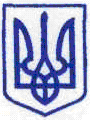 КИЇВСЬКА МІСЬКА РАДАІІ СЕСІЯ ІХ СКЛИКАННЯРІШЕННЯ____________№_______________					                    ПРОЄКТПро ліцензування провадження освітньої діяльності у сфері позашкільної освіти Відповідно до законів України «Про місцеве самоврядування в Україні», «Про ліцензування видів господарської діяльності», частини шостої статті 26 Закону України «Про позашкільну освіту», з метою ліцензування провадження освітньої діяльності у сфері позашкільної освіти закладами позашкільної освіти, що належать до комунальної власності територіальної громади міста Києва, Київська міська радаВИРІШИЛА:1. Закладу позашкільної освіти КИЇВСЬКИЙ ПАЛАЦ ДІТЕЙ ТА ЮНАЦТВА (ідентифікаційний код юридичної особи 02141207) провадити освітню діяльність у сфері позашкільної освіти на підставі ліцензії, виданої органом ліцензування, у порядку визначеному законодавством.2. Закладу позашкільної освіти КОМУНАЛЬНИЙ ПОЗАШКІЛЬНИЙ НАВЧАЛЬНИЙ ЗАКЛАД «КИЇВСЬКА МАЛА АКАДЕМІЯ НАУК УЧНІВСЬКОЇ МОЛОДІ» (ідентифікаційний код юридичної особи 37318438) провадити освітню діяльність у сфері позашкільної освіти на підставі ліцензії, виданої органом ліцензування, у порядку визначеному законодавством.3. Закладу позашкільної освіти КОМУНАЛЬНИЙ ПОЗАШКІЛЬНИЙ НАВЧАЛЬНИЙ ЗАКЛАД «КИЇВСЬКИЙ ЦЕНТР ДИТЯЧО-ЮНАЦЬКОГО ТУРИЗМУ, КРАЄЗНАВСТВА ТА ВІЙСЬКОВО-ПАТРІОТИЧНОГО ВИХОВАННЯ» (ідентифікаційний код юридичної особи 22885625) провадити освітню діяльність у сфері позашкільної освіти на підставі ліцензії, виданої органом ліцензування, у порядку визначеному законодавством.4. Закладу позашкільної освіти КОМУНАЛЬНИЙ КОМПЛЕКСНИЙ ПОЗАШКІЛЬНИЙ НАВЧАЛЬНИЙ ЗАКЛАД «КИЇВСЬКИЙ МІСЬКИЙ БУДИНОК УЧИТЕЛЯ» (ідентифікаційний код юридичної особи 02597232) провадити освітню діяльність у сфері позашкільної освіти на підставі ліцензії, виданої органом ліцензування, у порядку визначеному законодавством.5. Закладу позашкільної освіти БУДИНОК ДИТЯЧОЇ ТА ЮНАЦЬКОЇ ТВОРЧОСТІ ГОЛОСІЇВСЬКОГО РАЙОНУ М.КИЄВА (ідентифікаційний код юридичної особи 25662067) провадити освітню діяльність у сфері позашкільної освіти на підставі ліцензії, виданої органом ліцензування, у порядку визначеному законодавством.6. Закладу позашкільної освіти ДИТЯЧО-ЮНАЦЬКА МУЗИЧНА ВОКАЛЬНО-ХОРЕОГРАФІЧНА СТУДІЯ «СВІТАНОК» (ідентифікаційний код юридичної особи 35790677) провадити освітню діяльність у сфері позашкільної освіти на підставі ліцензії, виданої органом ліцензування, у порядку визначеному законодавством.7. Закладу позашкільної освіти БУДИНОК ДИТЯЧОЇ ТА ЮНАЦЬКОЇ ТВОРЧОСТІ «ДИВОЦВІТ» ДАРНИЦЬКОГО РАЙОНУ М. КИЄВА (ідентифікаційний код юридичної особи 26188366) провадити освітню діяльність у сфері позашкільної освіти на підставі ліцензії, виданої органом ліцензування, у порядку визначеному законодавством.8. Закладу позашкільної освіти ДИТЯЧО-ЮНАЦЬКИЙ ЦЕНТР ДАРНИЦЬКОГО РАЙОНУ М.КИЄВА (ідентифікаційний код юридичної особи 26189325) провадити освітню діяльність у сфері позашкільної освіти на підставі ліцензії, виданої органом ліцензування, у порядку визначеному законодавством.9. Закладу позашкільної освіти ЦЕНТР ТЕХНІЧНОЇ ТВОРЧОСТІ ТА ПРОФЕСІЙНОЇ ОРІЄНТАЦІЇ ШКІЛЬНОЇ МОЛОДІ ДАРНИЦЬКОГО РАЙОНУ М.КИЄВА (ідентифікаційний код юридичної особи 22875785) провадити освітню діяльність у сфері позашкільної освіти на підставі ліцензії, виданої органом ліцензування, у порядку визначеному законодавством.10. Закладу позашкільної освіти ЦЕНТР ДИТЯЧОЇ ТА ЮНАЦЬКОЇ ТВОРЧОСТІ ДАРНИЦЬКОГО РАЙОНУ М. КИЄВА (ідентифікаційний код юридичної особи 23392391) провадити освітню діяльність у сфері позашкільної освіти на підставі ліцензії, виданої органом ліцензування, у порядку визначеному законодавством.11. Закладу позашкільної освіти ЦЕНТР ПОЗАШКІЛЬНОЇ ОСВІТИ ДАРНИЦЬКОГО РАЙОНУ (ідентифікаційний код юридичної особи 41927789) провадити освітню діяльність у сфері позашкільної освіти на підставі ліцензії, виданої органом ліцензування, у порядку визначеному законодавством.12. Закладу позашкільної освіти ЦЕНТР ДИТЯЧОЇ ТА ЮНАЦЬКОЇ ТВОРЧОСТІ ДЕСНЯНСЬКОГО РАЙОНУ МІСТА КИЄВА (ідентифікаційний код юридичної особи 01489351) провадити освітню діяльність у сфері позашкільної освіти на підставі ліцензії, виданої органом ліцензування, у порядку визначеному законодавством.13. Закладу позашкільної освіти ЦЕНТР ДИТЯЧО-ЮНАЦЬКОЇ ТВОРЧОСТІ (ідентифікаційний код юридичної особи 22875153) провадити освітню діяльність у сфері позашкільної освіти на підставі ліцензії, виданої органом ліцензування, у порядку визначеному законодавством.14. Закладу позашкільної освіти СТАНЦІЯ ЮНИХ ТЕХНІКІВ-ЦЕНТР НАУКОВО-ТЕХНІЧНОЇ ТВОРЧОСТІ МОЛОДІ (ідентифікаційний код юридичної особи 22872137) провадити освітню діяльність у сфері позашкільної освіти на підставі ліцензії, виданої органом ліцензування, у порядку визначеному законодавством.15. Закладу позашкільної освіти ДИТЯЧО-ЮНАЦЬКА ХОРЕОГРАФІЧНА СТУДІЯ ІМЕНІ МИКОЛИ КОЛОМІЙЦЯ «ЩАСЛИВЕ ДИТИНСТВО» (ідентифікаційний код юридичної особи 19068503) провадити освітню діяльність у сфері позашкільної освіти на підставі ліцензії, виданої органом ліцензування, у порядку визначеному законодавством.16. МИСТЕЦЬКОМУ ЛІЦЕЮ «ЗМІНА» ДНІПРОВСЬКОГО РАЙОНУ 
М. КИЄВА (ідентифікаційний код юридичної особи 22933034) провадити освітню діяльність у сфері позашкільної освіти на підставі ліцензії, виданої органом ліцензування, у порядку визначеному законодавством.17. Закладу позашкільної освіти ЦЕНТР ТУРИЗМУ ТА КРАЄЗНАВСТВА УЧНІВСЬКОЇ МОЛОДІ ОБОЛОНСЬКОГО РАЙОНУ М. КИЄВА (ідентифікаційний код юридичної особи 35322070) провадити освітню діяльність у сфері позашкільної освіти на підставі ліцензії, виданої органом ліцензування, у порядку визначеному законодавством.18. Закладу позашкільної освіти ПОЗАШКІЛЬНИЙ НАВЧАЛЬНИЙ ЗАКЛАД КЛУБУ ВІЙСЬКОВО-ПАТРІОТИЧНОГО ВИХОВАННЯ «ШКОЛА МУЖНОСТІ» ОБОЛОНСЬКОГО РАЙОНУ М.КИЄВА (ідентифікаційний код юридичної особи 22878074) провадити освітню діяльність у сфері позашкільної освіти на підставі ліцензії, виданої органом ліцензування, у порядку визначеному законодавством.19. Закладу позашкільної освіти ЦЕНТР НАУКОВО-ТЕХНІЧНОЇ ТВОРЧОСТІ МОЛОДІ «СФЕРА» ОБОЛОНСЬКОГО РАЙОНУ М. КИЄВА (ідентифікаційний код юридичної особи 22878111) провадити освітню діяльність у сфері позашкільної освіти на підставі ліцензії, виданої органом ліцензування, у порядку визначеному законодавством.20. Закладу позашкільної освіти ЦЕНТР ТВОРЧОСТІ ДІТЕЙ ТА ЮНАЦТВА ОБОЛОНСЬКОГО РАЙОНУ М. КИЄВА (ідентифікаційний код юридичної особи 19130395) провадити освітню діяльність у сфері позашкільної освіти на підставі ліцензії, виданої органом ліцензування, у порядку визначеному законодавством.21. Закладу позашкільної освіти КОМУНАЛЬНА ОРГАНІЗАЦІЯ (УСТАНОВА, ЗАКЛАД) ЦЕНТР ВІЙСЬКОВО-ПАТРІОТИЧНОГО ТА ФІЗИЧНОГО ВИХОВАННЯ ДІТЕЙ ТА МОЛОДІ «ЄДНІСТЬ» ОБОЛОНСЬКОГО РАЙОНУ М. КИЄВА (ідентифікаційний код юридичної особи 22878128) провадити освітню діяльність у сфері позашкільної освіти на підставі ліцензії, виданої органом ліцензування, у порядку визначеному законодавством.22. Закладу позашкільної освіти ДИТЯЧИЙ ОЗДОРОВЧО-ЕКОЛОГІЧНИЙ ЦЕНТР ОБОЛОНСЬКОГО РАЙОНУ М. КИЄВА (ідентифікаційний код юридичної особи 22884301) провадити освітню діяльність у сфері позашкільної освіти на підставі ліцензії, виданої органом ліцензування, у порядку визначеному законодавством.23. Закладу позашкільної освіти ЦЕНТР ФІЗКУЛЬТУРНО-СПОРТИВНОГО НАПРЯМУ «ІППОН» ОБОЛОНСЬКОГО РАЙОНУ М. КИЄВА (ідентифікаційний код юридичної особи 38322733) провадити освітню діяльність у сфері позашкільної освіти на підставі ліцензії, виданої органом ліцензування, у порядку визначеному законодавством.24. Закладу позашкільної освіти ПАЛАЦ ДІТЕЙ ТА ЮНАЦТВА ПЕЧЕРСЬКОГО РАЙОНУ М.КИЄВА (ідентифікаційний код юридичної особи 32492985) провадити освітню діяльність у сфері позашкільної освіти на підставі ліцензії, виданої органом ліцензування, у порядку визначеному законодавством.25. Закладу позашкільної освіти ЦЕНТР КУЛЬТУРНОГО, СПОРТИВНОГО РОЗВИТКУ ДІТЕЙ, ЮНАЦТВА ТА МОЛОДІ «АРТ» ПЕЧЕРСЬКОГО РАЙОНУ М. КИЄВА (ідентифікаційний код юридичної особи 32553639) провадити освітню діяльність у сфері позашкільної освіти на підставі ліцензії, виданої органом ліцензування, у порядку визначеному законодавством.26. Закладу позашкільної освіти ПОЗАШКІЛЬНИЙ НАВЧАЛЬНИЙ ЗАКЛАД БУДИНОК ДИТЯЧОЇ ТВОРЧОСТІ ПОДІЛЬСЬКОГО РАЙОНУ М.КИЄВА (ідентифікаційний код юридичної особи 22878157) провадити освітню діяльність у сфері позашкільної освіти на підставі ліцензії, виданої органом ліцензування, у порядку визначеному законодавством.27. Закладу позашкільної освіти ПОЗАШКІЛЬНИЙ НАВЧАЛЬНИЙ ЗАКЛАД БУДИНОК ДІТЕЙ ТА ЮНАЦТВА «ВІТРЯНІ ГОРИ» (ідентифікаційний код юридичної особи 25389619) провадити освітню діяльність у сфері позашкільної освіти на підставі ліцензії, виданої органом ліцензування, у порядку визначеному законодавством.28. Закладу позашкільної освіти ЦЕНТР ПОЗАШКІЛЬНОЇ РОБОТИ СВЯТОШИНСЬКОГО РАЙОНУ М. КИЄВА (ідентифікаційний код юридичної особи 22869738) провадити освітню діяльність у сфері позашкільної освіти на підставі ліцензії, виданої органом ліцензування, у порядку визначеному законодавством.29. Закладу позашкільної освіти ПОЗАШКІЛЬНИЙ НАВЧАЛЬНИЙ ЗАКЛАД «ЦЕНТР ВІЙСЬКОВО-ПАТРІОТИЧНОГО ТА СПОРТИВНОГО ВИХОВАННЯ МОЛОДІ «ДЕСАНТНИК» (ідентифікаційний код юридичної особи 34834262) провадити освітню діяльність у сфері позашкільної освіти на підставі ліцензії, виданої органом ліцензування, у порядку визначеному законодавством.30. Закладу позашкільної освіти ДИТЯЧО-ЮНАЦЬКИЙ СПОРТИВНИЙ КЛУБ СВЯТОШИНСЬКОГО РАЙОНУ М. КИЄВА З ВОДНИХ ВИДІВ СПОРТУ «БРИГАНТИНА» (ідентифікаційний код юридичної особи 36265768) провадити освітню діяльність у сфері позашкільної освіти на підставі ліцензії, виданої органом ліцензування, у порядку визначеному законодавством.31. Закладу позашкільної освіти КОМУНАЛЬНИЙ ЗАКЛАД ПОЗАШКІЛЬНОЇ ОСВІТИ «ЦЕНТР ТВОРЧОСТІ ДІТЕЙ ТА ЮНАЦТВА СВЯТОШИНСЬКОГО РАЙОНУ М. КИЄВА» (ідентифікаційний код юридичної особи 42297808) провадити освітню діяльність у сфері позашкільної освіти на підставі ліцензії, виданої органом ліцензування, у порядку визначеному законодавством.32. Закладу позашкільної освіти ПОЗАШКІЛЬНИЙ НАВЧАЛЬНИЙ ЗАКЛАД «ЦЕНТР ДОЗВІЛЛЯ ДЛЯ ДІТЕЙ У СВЯТОШИНСЬКОМУ РАЙОНІ М.КИЄВА» (ідентифікаційний код юридичної особи 36702199) провадити освітню діяльність у сфері позашкільної освіти на підставі ліцензії, виданої органом ліцензування, у порядку визначеному законодавством.33. Закладу позашкільної освіти КОМУНАЛЬНИЙ ЗАКЛАД ПОЗАШКІЛЬНОЇ ОСВІТИ «ЦЕНТР ТУРИЗМУ ТА КРАЄЗНАВСТВА УЧНІВСЬКОЇ МОЛОДІ СВЯТОШИНСЬКОГО РАЙОНУ М. КИЄВА» (ідентифікаційний код юридичної особи 42307391) провадити освітню діяльність у сфері позашкільної освіти на підставі ліцензії, виданої органом ліцензування, у порядку визначеному законодавством.34. Закладу позашкільної освіти ЦЕНТР ДИТЯЧОЇ ТА ЮНАЦЬКОЇ ТВОРЧОСТІ СОЛОМ’ЯНСЬКОГО РАЙОНУ М.КИЄВА (ідентифікаційний код юридичної особи 21622289) провадити освітню діяльність у сфері позашкільної освіти на підставі ліцензії, виданої органом ліцензування, у порядку визначеному законодавством.35. Закладу позашкільної освіти ПОЗАШКІЛЬНИЙ НАВЧАЛЬНИЙ ЗАКЛАД «МАЛА ПОВІТРЯНА АКАДЕМІЯ М. КИЄВА» (ідентифікаційний код юридичної особи 33440131) провадити освітню діяльність у сфері позашкільної освіти на підставі ліцензії, виданої органом ліцензування, у порядку визначеному законодавством.36. Закладу позашкільної освіти ПОЗАШКІЛЬНИЙ НАВЧАЛЬНО-ВИХОВНИЙ ЗАКЛАД ПАЛАЦ ДИТЯЧОЇ ТА ЮНАЦЬКОЇ ТВОРЧОСТІ СОЛОМ’ЯНСЬКОГО РАЙОНУ МІСТА КИЄВА (ідентифікаційний код юридичної особи 22878217) провадити освітню діяльність у сфері позашкільної освіти на підставі ліцензії, виданої органом ліцензування, у порядку визначеному законодавством.37. Закладу позашкільної освіти НАВЧАЛЬНО-ВИХОВНИЙ КОМПЛЕКС ДОПРОФЕСІЙНОЇ ПІДГОТОВКИ ТА ТЕХНІЧНОЇ ТВОРЧОСТІ МОЛОДІ М.КИЄВА (ідентифікаційний код юридичної особи 22880289) провадити освітню діяльність у сфері позашкільної освіти на підставі ліцензії, виданої органом ліцензування, у порядку визначеному законодавством.38. Закладу позашкільної освіти КОМУНАЛЬНА ОРГАНІЗАЦІЯ (УСТАНОВА, ЗАКЛАД) «ЦЕНТР ТЕХНІЧНОЇ ТВОРЧОСТІ «ЮНІСТЬ» М.КИЄВА (ідентифікаційний код юридичної особи 24925180) провадити освітню діяльність у сфері позашкільної освіти на підставі ліцензії, виданої органом ліцензування, у порядку визначеному законодавством.39. Закладу позашкільної освіти ПОЗАШКІЛЬНИЙ НАВЧАЛЬНИЙ ЗАКЛАД «МІЖШКІЛЬНИЙ ПЛАВАЛЬНИЙ БАСЕЙН «ОЛІМПІК» М. КИЄВА (ідентифікаційний код юридичної особи 36854144) провадити освітню діяльність у сфері позашкільної освіти на підставі ліцензії, виданої органом ліцензування, у порядку визначеному законодавством.40. Закладу позашкільної освіти БУДИНОК ДИТЯЧОЇ ТВОРЧОСТІ ШЕВЧЕНКІВСЬКОГО РАЙОНУ М. КИЄВА (ідентифікаційний код юридичної особи 26187680) провадити освітню діяльність у сфері позашкільної освіти на підставі ліцензії, виданої органом ліцензування, у порядку визначеному законодавством.41. Закладу позашкільної освіти КОМУНАЛЬНА ОРГАНІЗАЦІЯ ЦЕНТР ТВОРЧОСТІ ДІТЕЙ ТА ЮНАЦТВА «ШЕВЧЕНКІВЕЦЬ» М. КИЄВА (ідентифікаційний код юридичної особи 23389029) провадити освітню діяльність у сфері позашкільної освіти на підставі ліцензії, виданої органом ліцензування, у порядку визначеному законодавством.42. Доручити закладам освіти, зазначеним в пунктах 1-41 цього рішення звернутись до органу ліцензування протягом року з моменту оприлюднення цього рішення. 43. Оприлюднити це рішення в установленому порядку.44. Контроль за виконанням цього рішення покласти на постійну комісію Київської міської ради з питань освіти і науки, сім’ї, молоді та спорту.Київський міський голова                                                              Віталій КЛИЧКО Подання:Директор Департаменту освіти і наукиНачальник управління персоналу та правового забезпечення                                             Олена ФІДАНЯН    Лариса БІБАПодання:Директор Департаменту освіти і наукиНачальник управління персоналу та правового забезпечення                                             Олена ФІДАНЯН    Лариса БІБАПогодження:Заступник голови Валентин МОНДРИЇВСЬКИЙПостійна комісія Київської міської ради з питань освіти і науки, сім’ї, молоді та спортуГолова СекретарВадим ВАСИЛЬЧУК Олександр СУПРУНПостійна комісія Київської міської ради з питань підприємництва, промисловості та міського благоустроюГолова СекретарВладислав ТРУБІЦИН Василь ПОПАТЕНКО Виконувач обов’язків начальника управління правового забезпечення діяльності Київської міської радиВалентина ПОЛОЖИШНИК